ΠΕΡΙΛΗΨΗ ΤΩΝ ΧΑΡΑΚΤΗΡΙΣΤΙΚΩΝ ΤΟΥ ΠΡΟΪΟΝΤΟΣ1.	ΟΝΟΜΑΣΙΑ ΤΟΥ ΦΑΡΜΑΚΕΥΤΙΚΟΥ ΠΡΟΪΟΝΤΟΣBONCAN 4 mg/5 ml πυκνό διάλυμα για παρασκευή διαλύματος προς έγχυση2.	ΠΟΙΟΤΙΚΗ ΚΑΙ ΠΟΣΟΤΙΚΗ ΣΥΝΘΕΣΗΚάθε φιαλίδιο με 5 ml πυκνού διαλύματος περιέχει 4 mg zoledronic acid, που αντιστοιχεί σε 4,264 mg zoledronic acid monohydrate. Ένα ml πυκνού διαλύματος περιέχει 0,8 mg zoledronic acid (ως monohydrate). Για τον πλήρη κατάλογο των εκδόχων, βλ. παράγραφο 6.1.3.	ΦΑΡΜΑΚΟΤΕΧΝΙΚΗ ΜΟΡΦΗΠυκνό διάλυμα για παρασκευή διαλύματος προς έγχυση.Διαυγές και άχρωμο διάλυμα4.	ΚΛΙΝΙΚΕΣ ΠΛΗΡΟΦΟΡΙΕΣ4.1	Θεραπευτικές ενδείξεις- Πρόληψη των συμβαμμάτων σχετιζομένων με το σκελετό (παθολογικά κατάγματα, συμπίεση του νωτιαίου μυελού, ακτινοβολία ή εγχείρηση στα οστά ή υπερασβεστιαιμία προκαλούμενη από όγκο) σε ασθενείς με προχωρημένου σταδίου κακοήθειες που εμπλέκουν τα οστά.- Θεραπεία ενήλικων ασθενών με υπερασβεστιαιμία προκαλούμενη από όγκο (TIH). 4.2	Δοσολογία και τρόπος χορήγησηςΤο BONCAN πρέπει να συνταγογραφείται και να χορηγείται στους ασθενείς μόνο από επαγγελματίες του τομέα της υγειονομικής περίθαλψης με εμπειρία στη χορήγηση ενδοφλέβιων διφωσφονικών.ΔοσολογίαΠρόληψη των συμβαμμάτων σχετιζομένων με το σκελετό σε ασθενείς με προχωρημένου σταδίουκακοήθειες που εμπλέκουν τα οστάΕνήλικες και ηλικιωμένοιΗ συνιστώμενη δόση στη πρόληψη των συμβαμμάτων σχετιζομένων με το σκελετό σε ασθενείς με προχωρημένου σταδίου κακοήθειες που εμπλέκουν τα οστά είναι 4 mg zoledronic acid κάθε 3 έως 4 εβδομάδες.Στους ασθενείς θα πρέπει επίσης να χορηγείται ένα, από του στόματος, συμπλήρωμα ασβεστίου των500 mg και 400 IU βιταμίνης D ημερησίως.Για τη λήψη της απόφασης για τη θεραπεία ασθενών με οστικές μεταστάσεις για την πρόληψη συμβαμάτων που σχετίζονται με το σκελετό θα πρέπει να λαμβάνεται υπ’ όψη ότι η έναρξη της επίδρασης της θεραπείας είναι 2-3 μήνες.Θεραπεία της ΤΙΗΕνήλικες και ηλικιωμένοιΗ συνιστώμενη δοσολογία σε υπερασβεστιαιμία (ασβέστιο ορού μετά από διόρθωση λευκωματίνης>12,0 mg/dl ή 3,0 mmol/l) είναι μία εφάπαξ δόση 4 mg zoledronic acid. Νεφρική ανεπάρκειαΤΙΗ:Η θεραπεία με BONCAN σε ασθενείς με TIH οι οποίοι είχαν επίσης σοβαρή νεφρική ανεπάρκεια θαπρέπει να πραγματοποιηθεί μόνο μετά από αξιολόγηση των κινδύνων και ωφελειών της θεραπείας. Σε κλινικές μελέτες, οι ασθενείς με κρεατινίνη ορού >400 μmol/l ή 4,5 mg/dl εξαιρέθηκαν. Η ρύθμιση της δόσης δεν είναι απαραίτητη σε ασθενείς με ΤΙΗ και κρεατινίνη ορού <400 μmol/l ή 4,5 mg/dl (βλ.παράγραφο 4.4 ).Πρόληψη των συμβαμμάτων σχετιζομένων με το σκελετό σε ασθενείς με προχωρημένου σταδίουκακοήθειες που εμπλέκουν τα οστά:Κατά την έναρξη θεραπείας με BONCAN σε ασθενείς με πολλαπλούν μυέλωμα ή με μεταστατικές οστικές αλλοιώσεις από συμπαγείς όγκους, θα πρέπει να καθορίζεται η κρεατινίνη του ορού και η κάθαρση της κρεατινίνης (CLcr). Η κάθαρση κρεατινίνης υπολογίζεται από την κρεατινίνη του ορούχρησιμοποιώντας την εξίσωση Cockcroft-Gault. Το BONCAN δεν συνιστάται στους ασθενείς που παρουσιάζουν σοβαρή νεφρική ανεπάρκεια η οποία καθορίζεται γι’αυτόν τον πληθυσμό ως CLcr<30 ml/min πριν την έναρξη της θεραπείας. Σε κλινικές μελέτες με BONCAN, οι ασθενείς με κρεατινίνη ορού>265 μmol/l ή 3,0 mg/dl εξαιρέθηκαν.Σε ασθενείς με οστικές μεταστάσεις που παρουσιάζουν ήπια έως μέτρια νεφρική ανεπάρκεια η οποίακαθορίζεται για τον πλυθυσμό αυτόν ως CLcr 30–60 ml/min, πριν την έναρξη της θεραπείας συνιστάται η ακόλουθη δόση BONCAN (βλ. επίσης παράγραφο 4.4):Τιμή αναφοράς κάθαρσης κρεατινίνης                               Συνιστώμενη Δόση BONCAN*                          (ml/min)________________________________________________________________________________			>60					 4,0mg zoledronic acid			50-60					 3,5mg*zoledronic acid			40-49					 3,3mg*zoledronic acid			30-39					 3,0mg*zoledronic acid_______________________________________________________________________________*Οι δόσεις έχουν υπολογισθεί με την υπόθεση ότι ο στόχος AUC είναι 0,66 (mg•hr/l) (CLcr=75 ml/min). Οι μειωμένες δόσεις για ασθενείς με νεφρική ανεπάρκεια αναμένεται να επιτύχουν την ίδια AUC όπως αυτή που παρατηρείται σε ασθενείς με κάθαρση κρεατινίνης 75 ml/min.Μετά την έναρξη της θεραπείας, η κρεατινίνη του ορού θα πρέπει να υπολογίζεται πριν από κάθε δόση BONCAN και η θεραπεία θα πρέπει να μην χορηγείται εάν η νεφρική λειτουργία επιδεινωθεί. Σε κλινικές μελέτες επιδείνωση της νεφρικής λειτουργίας καθορίστηκε ως εξής:Για ασθενείς με φυσιολογική τιμή αναφοράς κρεατινίνης ορού (<1,4 mg/dl ή <124 μmol/l),αύξηση κατά 0,5 mg/dl ή 44 μmol/l.Για ασθενείς με παθολογική τιμή αναφοράς κρεατινίνης ορού (>1,4 mg/dl ή >124 μmol/l),αύξηση κατά 1,0 mg/dl ή 88 μmol/l.Σε κλινικές μελέτες, η αγωγή με zoledronic acid συνεχίσθηκε μόνο όταν τα επίπεδα κρεατινίνης επανήλθαν σε εύρος 10% της βασικής τιμής αναφοράς (βλ. παράγραφο 4.4). Η αγωγή με BONCAN θα πρέπει να συνεχισθεί στην ίδια δόση με αυτήν πριν την διακοπή της αγωγής.Παιδιατρικός πληθυσμός Η ασφάλεια και αποτελεσματικότητα του zoledronic acid σε παιδιά ηλικίας 1 έτους ως 17 ετών δεν έχουν ακόμα τεκμηριωθεί. Τα παρόντα διαθέσιμα δεδομένα περιγράφονται στην παράγραφο 5.1,αλλά δεν μπορεί να γίνει σύσταση για τη δοσολογία. Τρόπος χορήγησης Ενδοφλέβια χρήση. Το BONCAN 4,0 mg πυκνό διάλυμα για παρασκευή διαλύματος προς έγχυση, περεταίρω αραιωμένο στα 100 ml (βλ. παράγραφο 6.6) θα πρέπει να χορηγείται ως εφάπαξ ενδοφλέβια έγχυση σε διάστημα όχι μικρότερο των 15 λεπτών.Σε ασθενείς με ήπια ως μέτρια νεφρική δυσλειτουργία, συνιστώνται μειωμένες δόσεις BONCAN (βλ. παράγραφο «δοσολογία» παραπάνω και παράγραφο 4.4).Οδηγίες για παρασκευή μειωμένων δόσεων BONCANΑνασύρατε έναν καθορισμένο όγκο του πυκνού διαλύματος, όπως παρακάτω:        4,4 ml για δόση 3,5 mg4,1 ml για δόση 3,3 mg3,8 ml για δόση 3,0 mgΓια οδηγίες σχετικά με την αραίωση του φαρμακευτικού προϊόντος πριν από τη χορήγηση, βλ. παράγραφο 6.6. Η ανασυρθείσα ποσότητα του πυκνού διαλύματος πρέπει να διαλύεται περαιτέρω σε 100 ml στείρου διαλύματος χλωριούχου νατρίου 0,9% w/v ή σε διάλυμα γλυκόζης 0,5% w/v. Η δόση θα πρέπει να χορηγείται ως εφάπαξ ενδοφλέβια έγχυση σε διάστημα όχι μικρότερο των 15 λεπτών.Το πυκνό διάλυμα BONCAN δεν πρέπει να αναμειγνύεται με άλλα εγχεόμενα διαλύματα τα οποία περιέχουν ασβέστιο ή άλλα δισθενή κατιόντα όπως το γαλακτικό διάλυμα Ringer’s και θα πρέπει να χορηγείται ως μόνο ενδοφλέβιο διάλυμα σε ξεχωριστή γραμμή έγχυσης. Οι ασθενείς πρέπει να διατηρούνται καλά ενυδατωμένοι πρίν από και μετά από τη χορήγηση του BONCAN.4.3 Αντενδείξεις• Υπερευαισθησία στη δραστική ουσία, σε άλλα διφοσφωνικά ή σε κάποιο από τα έκδοχα που αναφέρονται στην παράγραφο 6.1. • Γαλουχία (βλ. Παράγραφο 4.6)4.4 Ειδικές προειδοποιήσεις και προφυλάξεις κατά τη χρήσηΓενικάΟι ασθενείς θα πρέπει να αξιολογούνται επαρκώς πριν τη χορήγηση BONCAN ώστε να επιβεβαιωθεί ότι είναι επαρκώς ενυδατωμένοι.Θα πρέπει να αποφευχθεί η υπερυδάτωση των ασθενών που έχουν κίνδυνο καρδιακής ανεπάρκειας.Μετά την έναρξη θεραπείας με BONCAN, θα πρέπει να παρακολουθούνται προσεκτικά οι συνήθειςμεταβολικοί παράγοντες, που σχετίζονται με την υπερασβεστιαιμία, όπως επίπεδα ασβεστίου,φωσφορικών και μαγνησίου στον ορό. Εάν παρουσιασθεί υποασβεστιαιμία, υποφωσφαταιμία ήυπομαγνησιαιμία μπορεί να απαιτηθεί μικρής διάρκειας συμπληρωματική αγωγή. Ασθενείς μευπερασβεστιαιμία που δεν υπόκεινται σε θεραπεία έχουν γενικώς νεφρική ανεπάρκεια κάποιουβαθμού, για αυτό το λόγο ο έλεγχος της νεφρικής τους λειτουργίας θα πρέπει να προβλεφθεί.Το BONCAN περιέχει την ίδια δραστική ουσία που συναντάται στο Aclasta (zoledronic acid). Ασθενείς που λαμβάνουν θεραπεία με BONCAN δεν θα πρέπει να λαμβάνουν παράλληλα θεραπεία με Aclasta ή οποιοδήποτε άλλο διφωσφονικό καθώς οι συνδυασμένες επιδράσεις αυτών των παραγόντων είναι άγνωστες.Νεφρική ανεπάρκειαΑσθενείς με ΤΙΗ με ένδειξη επιδείνωσης της νεφρικής λειτουργίας θα πρέπει καταλλήλως νααξιολογηθούν και να δοθεί προσοχή στο εάν το πιθανό όφελος της αγωγής με BONCAN υπερτερεί του πιθανού κινδύνου.Στην απόφαση να δοθεί αγωγή σε ασθενείς με οστικές μεταστάσεις για τη πρόληψη τωνσυμβαμμάτων σχετιζομένων με το σκελετό θα πρέπει να ληφθεί υπόψη ότι για την έναρξη τουθεραπευτικού αποτελέσματος απαιτούνται 2–3 μήνες.Το BONCAN έχει σχετισθεί με αναφορές νεφρικής δυσλειτουργίας. Στους παράγοντες, οι οποίοι πιθανόν αυξάνουν τη πιθανότητα επιδείνωσης της νεφρικής λειτουργίας,περιλαμβάνονται η αφυδάτωση, η προϋπάρχουσα νεφρική βλάβη, οι πολλαπλοί κύκλοι BONCAN και άλλων διφωσφονικών καθώς επίσης και η χρήση άλλων νεφροτοξικών φαρμακευτικών προϊόντων. Παρ’όλο που ο κίνδυνος μειώνεται με δόση 4 mg zoledronic acid χορηγούμενη σε χρονικό διάστημα 15 λεπτών, επιδείνωση της νεφρικής λειτουργίας μπορεί ακόμα να παρουσιασθεί. Επιδείνωση της νεφρικής λειτουργίας, εξέλιξη σε νεφρική ανεπάρκεια και αιμοκάθαρση έχουν αναφερθεί σε ασθενείς μετά την αρχική δόση ή μετά από εφάπαξ δόση 4 mg zoledronic acid. Αυξήσεις της κρεατινίνης ορού μπορεί επίσης να παρουσιασθούν, αν και λιγότερο συχνά, σε κάποιους ασθενείς με χρόνια χορήγηση του BONCAN στις συνιστώμενες δόσεις για τη πρόληψη των συμβαμμάτων σχετιζομένων με το σκελετό.Τα επίπεδα κρεατινίνης του ορού θα πρέπει να έχουν μετρηθεί πριν από κάθε δόση BONCAN. Σεασθενείς με οστικές μεταστάσεις, με ήπια έως μέτρια νεφρική βλάβη, κατά την έναρξη της θεραπείαςσυνιστώνται χαμηλότερες δόσεις zoledronic acid. Σε ασθενείς που εμφανίζεται ένδειξη νεφρικής επιδείνωσης κατά τη διάρκεια της αγωγής, το BONCAN θα πρέπει να μην χορηγείται. Το BONCAN πρέπει να χορηγηθεί μόνον όταν τα επίπεδα κρεατινίνης του ορού επανέλθουν σε εύρος 10% της βασικής τιμής αναφοράς. Οι θεραπείες με BONCAN θα πρέπει να συνεχίζονται με την ίδια δόση που χορηγούνταν πριν τη διακοπή της θεραπείας.Έχοντας υπ’ όψη την πιθανή επίδραση του zoledronic acid στη νεφρική λειτουργία, την έλλειψη δεδομένων κλινικής ασφάλειας σε ασθενείς με βαριά νεφρική βλάβη (στις κλινικές μελέτες ορίσθηκε ως κρεατινίνη ορού ≥400 μmol/l ή ≥4,5 mg/dl για ασθενείς με ΤΙΗ και ≥265 μmol/l ή ≥3,0 mg/dl για ασθενείς με καρκίνο και οστικές μεταστάσεις, αντίστοιχα) στην τιμή αναφοράς και την ύπαρξη περιορισμένου μόνον αριθμού φαρμακοκινητικών δεδομένων σε ασθενείς με νεφρική ανεπάρκεια στη τιμή αναφοράς (κάθαρση κρεατινίνης<30 ml/min), η χρήση του BONCAN δε συνιστάται σε ασθενείς με σοβαρή νεφρική ανεπάρκεια.Ηπατική ανεπάρκειαΕπειδή υπάρχουν περιορισμένα κλινικά δεδομένα, σε ασθενείς με βαριά ηπατική ανεπάρκεια δενμπορούν να δοθούν δοσολογικές συστάσεις σε αυτούς τους ασθενείς.Οστεονέκρωση της γνάθουΈχει αναφερθεί οστεονέκρωση της γνάθου (ONJ) σε ασθενείς κυρίως εκείνους με καρκίνο που ελάμβαναν θεραπευτικά σχήματα με φαρμακευτικά προϊόντα που παρεμποδίζουν την οστική επαναρρόφηση όπως το BONCAN. Πολλοί από αυτούς τους ασθενείς ελάμβαναν επίσης χημειοθεραπεία και κορτικοστεροειδή. Η πλειονότητα των αναφερθέντων περιπτώσεων έχει συσχετισθεί με επεμβάσεις στα δόντια όπως εξαγωγή δοντιού. Πολλοί είχαν σημεία τοπικής λοίμωξης συμπεριλαμβανομένης της οστεομυελίτιδας. Οι παρακάτω παράγοντες κινδύνου θα πρέπει να λαμβάνονται υπόψη όταν αξιολογείται ο κίνδυνος ενός ασθενή για την ανάπτυξη οστεονέκρωσης της γνάθου. - Η ισχύς του διφωσφονικού (υψηλότερος κίνδυνος για δραστικές ουσίες υψηλότερης δραστικότητας), η οδός χορήγησης (υψηλότερος κίνδυνος για την παρεντερική χορήγηση) και η αθροιστική δόση - Καρκίνος, χημειοθεραπεία (βλ. παράγραφο 4.5), ακτινοθεραπεία, κορτικοστεροειδή, κάπνισμα - Ιστορικό οδοντικής νόσου, κακή στοματική υγιεινή, περιοδοντική νόσος, επεμβατικές οδοντιατρικές διαδικασίες και οδοντοστοιχίες με κακή εφαρμογή Οδοντιατρικός έλεγχος με κατάλληλη προληπτική οδοντιατρική παρέμβαση θα πρέπει να εξετασθεί πριν τη θεραπεία με διφωσφονικά σε ασθενείς με συνοδούς παράγοντες κινδύνου.Όταν αυτοί οι ασθενείς είναι σε αγωγή θα πρέπει, εάν είναι δυνατόν, να αποφεύγουν τις επεμβατικές οδοντιατρικές παρεμβάσεις. Για τους ασθενείς που αναπτύσσουν οστεονέκρωση της γνάθου ενώ είναι σε θεραπεία με διφωσφονικά, η χειρουργική στα δόντια μπορεί να παροξύνει την κατάσταση. Στους ασθενείς που απαιτούνται οδοντιατρικές παρεμβάσεις δεν υπάρχουν διαθέσιμα δεδομένα που να υποδηλώνουν ότι η διακοπή των διφωσφονικών μειώνει τον κίνδυνο οστεονέκρωσης της γνάθου. Η κλινική κρίση του θεράποντα ιατρού θα πρέπει να καθοδηγεί το σχέδιο χειρισμού κάθε ασθενή με βάση την ατομική εκτίμηση κινδύνου/ωφέλειας.Μυοσκελετικός πόνος Σύμφωνα με την εμπειρία που αποκτήθηκε μετά την κυκλοφορία του φαρμάκου, έχει αναφερθεί σε ασθενείς που λαμβάνουν zoledronic acid, σοβαρός πόνος των οστών των συνδέσμων και/ή των μυών που περιστασιακά καθιστά τους ασθενείς ανίκανους. Ο χρόνος ως την έναρξη των συμπτωμάτων ποικίλει από μία ημέρα ως αρκετούς μήνες μετά την έναρξη της θεραπείας. Οι περισσότεροι ασθενείς ανακουφίσθηκαν από τα συμπτώματα μετά τη διακοπή της θεραπείας. Μια υποομάδα παρουσίασε υποτροπή των συμπτωμάτων όταν επαναπροκλήθηκε με zoledronic acid ή άλλο διφωσφονικό.Άτυπα κατάγματα του μηριαίου οστού Άτυπα υποτροχαντήρια κατάγματα και κατάγματα της διάφυσης του μηριαίου έχουν αναφερθεί με θεραπεία με διφωσφονικά, κυρίως σε ασθενείς που λαμβάνουν μακροχρόνια θεραπεία για την οστεοπόρωση. Αυτά τα εγκάρσια ή μικρά λοξά κατάγματα μπορούν να συμβούν οπουδήποτε κατά μήκος του μηριαίου οστού, από ακριβώς κάτω από τον ελάσσονα τροχαντήρα μέχρι και ακριβώς επάνω από το υπερκονδύλιο κύρτωμα. Αυτά τα κατάγματα συμβαίνουν μετά από μικρό ή καθόλου τραυματισμό και μερικοί ασθενείς βιώνουν πόνο στο μηρό ή στη βουβωνική χώρα, που συνδέεται συχνά με απεικονιστικά ευρήματα των καταγμάτων κόπωσης, εβδομάδες ή και μήνες πριν παρουσιάσουν πλήρες κάταγμα μηριαίου. Τα κατάγματα είναι συχνά αμφοτερόπλευρα, ως εκ τούτου το αντίπλευρο μηριαίο οστούν πρέπει να εξεταστεί σε ασθενείς που έλαβαν διφωσφωνικά και που έχουν υποστεί κάταγμα του μηριαίου άξονα. Πτωχή επούλωση των καταγμάτων αυτών έχει επίσης αναφερθεί. Η διακοπή των διφωσφονικών σε ασθενείς που υπάρχει υποψία ότι έχουν άτυπο κάταγμα μηριαίου θα πρέπει να εκτιμηθεί εν αναμονή της αξιολόγησης του ασθενούς, με βάση την εξατομικευμένη αξιολόγηση του κινδύνου οφέλους. Κατά τη διάρκεια της θεραπείας με διφωσφονικά οι ασθενείς πρέπει να ευαισθητοποιούνται ώστε να αναφέρουν οποιοδήποτε πόνο στο μηρό, στο ισχίο ή στη βουβωνική χώρα και κάθε ασθενής που παρουσιάζει αυτά τα συμπτώματα πρέπει να αξιολογείται για ατελές κάταγμα του μηριαίου.Υπασβαιστιαιμία Έχει αναφερθεί υπασβαιστιαιμία σε ασθενείς που υποβάλλονται σε θεραπεία με BONCAN. Καρδιακή αρρυθμία και νευρολογικές ανεπιθύμητες ενέργειες (στις οποίες περιλαμβάνονται σπασμοί, αιμωδία και τετανία) έχουν αναφερθεί δευτεροπαθείς σε περιπτώσεις σοβαρής υπασβεστιαιμίας. Περιστατικά σοβαρής υπασβεστιαιμίας για την αντιμετώπιση των οποίων απαιτήθηκε εισαγωγή σε νοσοκομείο έχουν αναφερθεί. Σε μερικές περιπτώσεις η υπαβαισταιμία μπορεί να είναι απειλητική για τη ζωή (βλ. παράγραφο 4.8).4.5 Αλληλεπιδράσεις με άλλα φαρμακευτικά προϊόντα και άλλες μορφές αλληλεπίδρασηςΣε κλινικές δοκιμές το zoledronic acid έχει συγχορηγηθεί, χωρίς να υπάρξει κάποια κλινικά φανερή αλληλεπίδραση με κοινά αντικαρκινικά φάρμακα, διουρητικά, αντιβιοτικά και αναλγητικά. Παρόλοπου δεν έχουν διεξαχθεί κανονικές κλινικές μελέτες αλληλεπίδρασης, το zoledronic acid δείχνει ότιδεν δεσμεύεται με τις πρωτεΐνες του πλάσματος και δεν αναστέλλει τα ένζυμα P450 in vitro (βλ. παράγραφο5.2). Συνιστάται προσοχή, όταν χορηγούνται διφωσφονικά με αμινογλυκοσίδες, λόγω του ότι και οι δύο παράγοντες μπορεί να έχουν προσθετική δράση, με αποτέλεσμα να μειώσουν τα επίπεδα ασβεστίου για μεγαλύτερα χρονικά διαστήματα από αυτά που απαιτούνταιΑπαιτείται προσοχή όταν το BONCAN χρησιμοποιείται με άλλα πιθανώς νεφροτοξικά φάρμακευτικά προϊόντα. Πρέπει να δοθεί προσοχή στην πιθανότητα πρόκλησης υπομαγνησιαιμίας κατά τη διάρκεια της θεραπείας. Σε ασθενείς με πολλαπλούν μυέλωμα, ο κίνδυνος νεφρικής δυσλειτουργίας μπορεί ν’αυξηθεί όταν το BONCAN  χρησιμοποιείται σε συνδυασμό με θαλιδομίδη. Συνιστάται προσοχή όταν το BONCAN χορηγείται με αντιαγγειογενετικά φαρμακευτικά προϊόντα καθώς έχει παρατηρηθεί αύξηση της συχνότητας εμφάνισης οστεονέκρωσης της γνάθου (ΟΝJ) σε ασθενείς που υποβάλλονταν ταυτόχρονα σε θεραπεία με αυτά τα φαρμακευτικά προϊόντα.4.6 Γονιμότητα,  κύηση και γαλουχίαΕγκυμοσύνη Δεν υπάρχουν επαρκή στοιχεία από τη χρήση του zoledronic acid σε έγκυες γυναίκες. Μελέτες αναπαραγωγής σε ζώα με το zoledronic acid κατέδειξαν τοξικότητα στην αναπαραγωγική ικανότητα (βλ. παράγραφο 5.3). Ο ενδεχόμενος κίνδυνος για τον άνθρωπο είναι άγνωστος. Το BONCAN δεν πρέπει να χρησιμοποιείται κατά τη διάρκεια της εγκυμοσύνης. Θηλασμός Δεν είναι γνωστό εάν το zoledronic acid απεκκρίνεται στο μητρικό γάλα. Το BONCAN αντενδείκνυται σε θηλάζουσες μητέρες (βλ. παράγραφο 4.3). Γονιμότητα Το zoledronic acid έχει αξιολογηθεί για πιθανές ανεπιθύμητες επιδράσεις στη γονιμότητα της γονικής και της F1 γενεάς. Αυτό είχε ως αποτέλεσμα μεγιστοποιημένες φαρμακολογικές επιδράσεις που θεωρείται ότι σχετίζονται με την οφειλόμενη στη δραστική ουσία αναστολή του μεταβολισμού του σκελετικού ασβεστίου, με αποτέλεσμα την περιγεννητική υπασβεστιαιμία , μια επίδραση της κατηγορίας των διφοσφωνικών, δυστοκία και πρόωρο τερματισμό της μελέτης. Κατά συνέπεια τα αποτελέσματα αυτά απέκλεισαν τον καθορισμό οριστικής επίδρασης του zoledronic acid στη γονιμότητα στους ανθρώπους.4.7 Επιδράσεις στην ικανότητα οδήγησης και χειρισμού μηχανώνΑνεπιθύμητες ενέργειες όπως η ζάλη και η υπνηλία μπορεί να έχουν επίδραση στην ικανότητα οδήγησης ή χειρισμού μηχανών, συνεπώς θα πρέπει να δίδεται ιδιαίτερη προσοχή στη χρήση του BONCAN παράλληλα με οδήγηση ή χειρισμό μηχανημάτων.4.8 Ανεπιθύμητες ενέργειεςΠερίληψη του προφίλ ασφαλείας Εντός τριών ημερών από την χορήγηση του BONCAN έχει συχνά αναφερθεί μία αντίδραση οξείας φάσεως με συμπτώματα που περιλαμβάνουν πόνο στα οστά, πυρετό, κόπωση, αρθραλγία, μυαλγία, ρίγη και αρθρίτιδα με επακόλουθο οίδημα, αυτά τα συμπτώματα συνήθως υποχωρούν μέσα σε λίγες ημέρες (βλ. περιγραφή επιλεγμένων ανεπιθύμητων ενεργειών).Οι ακόλουθοι είναι σημαντικοί αναγνωρισμένοι κίνδυνοι με το BONCAN στις εγκεκριμένες ενδείξεις: Διαταραχή της νεφρικής λειτουργίας, οστεονέκρωση της γνάθου, αντίδραση οξείας φάσεως, υπασβεστιαιμία, οφθαλμικές ανεπιθύμητες ενέργειες, κολπική μαρμαρυγή, αναφυλαξία. Οι συχνότητες για κάθε ένα από αυτούς τους αναγνωρισμένους κινδύνους παρουσιάζονται στον Πίνακα 1. Κατάλογος ανεπιθύμητων ενεργειών υπο μορφή πίνακα Οι παρακάτω ανεπιθύμητες ενέργειες, στον Πίνακα 1, έχουν συγκεντρωθεί από κλινικές μελέτες και από αναφορές που ελήφθησαν μετά την κυκλοφορία του φαρμάκου, κυρίως μετά από χρόνια θεραπεία με zoledronic acid 4 mg.Πίνακας 1Οι ανεπιθύμητες ενέργειες κατατάσσονται υπό τίτλους συχνότητας, όπου πρώτα είναι οι πιο συχνές,ακολουθώντας το παρακάτω σχήμα: Πολύ συχνές (≥1/10), συχνές (≥1/100, <1/10), όχι συχνές(≥1/1.000, <1/100), σπάνιες (≥1/10.000, <1/1.000), πολύ σπάνιες (<1/10.000), μη γνωστές (δενμπορούν να υπολογισθούν από τα διαθέσιμα δεδομένα).Περιγραφή επιλεγμένων ανεπιθύμητων αντιδράσεων Διαταραχή της νεφρικής λειτουργίας Το BONCAN έχει συσχετισθεί με αναφορές νεφρικής δυσλειτουργίας. Σε μια συγκεντρωτική ανάλυση των δεδομένων για την ασφάλεια από τις εγκριτικές μελέτες του BONCAN για την πρόληψη των σχετιζομένων με το σκελετό συμβάντων σε ασθενείς με προχωρημένου σταδίου κακοήθειες που εμπλέκουν τα οστά, η συχνότητα των ανεπιθύμητων ενεργειών νεφρικής δυσλειτουργίας για τις οποίες υπήρχε υποψία συσχέτισης με το BONCAN ήταν: πολλαπλό μυέλωμα (3,2%), καρκίνος του προστάτη (3,1%), καρκίνος του μαστού (4,3%), πνεύμονες και άλλοι συμπαγείς όγκοι (3,2%). Παράγοντες που μπορεί να αυξάνουν την πιθανότητα επιδείνωσης της νεφρικής λειτουργίας περιλαμβάνουν αφυδάτωση, προϋπάρχουσα νεφρική δυσλειτουργία, πολλαπλούς κύκλους θεραπείας με BONCAN ή άλλα διφοσφωνικά, όπως επίσης την ταυτόχρονη χρήση νεφροτοξικών φαρμακευτικών προϊόντων ή χρήση συντομότερου χρόνου έγχυσης από τον γενικά συνιστώμενο. Νεφρική επιδείνωση, εξέλιξη σε νεφρική ανεπάρκεια και αιμοκάθαρση έχει αναφερθεί σε ασθενείς μετά την αρχική δόση ή μια εφάπαξ δόση 4 mg zoledronic acid (βλ. παράγραφο 4.4). Οστεονέκρωση της γνάθου Έχουν αναφερθεί περιπτώσεις οστεονέκρωσης (κατά κύριο λόγο της γνάθου) κυρίως σε ασθενείς με καρκίνο που έλαβαν αγωγή με φαρμακευτικά προϊόντα που παρεμποδίζουν την οστική επαναρρόφηση όπως το BONCAN. Πολλοί από αυτούς τους ασθενείς παρουσίασαν σημεία τοπικών λοιμώξεων συμπεριλαμβανομένης της οστεομυελίτιδας και η πλειονότητα των αναφορών αυτών αφορά σε καρκινοπαθείς μετά από εξαγωγές δοντιών ή άλλες οδοντιατρικές παρεμβάσεις. Η οστεονέκρωση της γνάθου έχει πολυάριθμους τεκμηριωμένους, παράγοντες κινδύνου που περιλαμβάνουν διάγνωση καρκίνου, συνοδούς θεραπείες (π.χ. χημειοθεραπεία, ακτινοθεραπεία, κορτικοστεροειδή) και συνοδούς νοσηρές καταστάσεις (π.χ. αναιμία, διαταραχές στην πήξη του αίματος, λοιμώξεις, προϋπάρχοντα στοματικά νοσήματα). Αν και η συσχέτιση δεν έχει καθορισθεί, συνιστάται να αποφευχθεί η χειρουργική παρέμβαση στα δόντια διότι μπορεί έτσι η ανάρρωση να επιμηκυνθεί (βλ. παράγραφο 4.4). Κολπική μαρμαρυγή Σε μία 3ετή, τυχαιοποιημένη, διπλά τυφλή, ελεγχόμενη μελέτη που αξιολόγησε την ασφάλεια και την αποτελεσματικότητα του ζολεδρονικού οξέος 5 mg άπαξ ετησίως έναντι εικονικού φαρμάκου στη θεραπεία της μετεμμηνοπαυσιακής οστεοπόρωσης (PMO) η συνολική επίπτωση της κολπικής μαρμαρυγής ήταν 2,5% (96 από 3.862) and 1,9% (75 από 3.852) σε ασθενείς που ελάμβαναν ζολεδρονικό οξύ και εικονικό φάρμακο αντίστοιχα. Το ποσοστό σοβαρών ανεπιθύμητων ενεργειών κολπικής μαρμαρυγής ήταν 1,3% (51 από 3.862) και 0,6%(22 από 3.852) σε ασθενείς που ελάμβαναν ζολεδρονικό οξύ και εικονικό φάρμακο αντίστοιχα. Η ανισορροπία που παρατηρήθηκε σε αυτή τη μελέτη δεν έχει παρατηρηθεί σε άλλες μελέτες, με ζολεδρονικό οξύ περιλαμβανομένων και αυτών αυτών με BONCAN (zoledronic acid) 4 mg κάθε 3-4 εβδομάδες σε ογκολογικούς ασθενείς. Ο μηχανισμός πίσω από την αυξημένη επίπτωση κολπικής μαρμαρυγής σε αυτή μόνο την κλινική μελέτη είναι άγνωστος.Αντίδραση οξείας φάσης Αυτή η ανεπιθύμητη ενέργεια συνίσταται από μία ομάδα συμπτωμάτων που περιλαμβάνουν πυρετό, μυαλγία, κεφαλαλγία, πόνο στα άκρα, ναυτία, εμετό, διάρροια, αρθραλγία και αρθρίτιδα με επακόλουθο οίδημα των αρθρώσεων. Ο χρόνος έναρξης είναι ≤3 ημέρες μετά την έγχυση του BONCAN και η αντίδραση αναφέρεται και με τους όρους συμπτώματα «που μοιάζουν με γρίππη» ή «μετά από τη χορήγηση». Ατυπα κατάγματα του μηριαίου Κατά την εμπειρία μετά την κυκλοφορία του φαρμάκου, οι ακόλουθες αντιδράσεις έχουν αναφερθεί (συχνότητα σπάνιες): Άτυπα υποτροχαντήρια κατάγματα και κατάγματα της διάφυσης του μηριαίου (ανεπιθύμητη ενέργεια της κατηγορίας των διφωσφονικών).Ανεπιθύμητες ενέργειες που σχετίζονται με την υπασβαιστιαιμία Η υπασβαιστιαιμία είναι ένας σημαντικός αναγνωρισμένος κίνδυνος με το BONCAN στις εγκεκριμένες του ενδείξεις. Με βάση την επισκόπηση τόσο των κλινικών μελετών όσο και των περιστατικών μετά από την κυκλοφορία του φαρμάκου, υπάρχουν αρκετά στοιχεία ώστε να υποστηρηχθεί μια συσχέτιση μεταξύ της θεραπείας με BONCAN, του αναφερόμενου περιστατικού υπασβαιστιαιμίας και της δευτερογενούς ανάπτυξης καρδιακής αρρυθμίας. Επιπλέον, υπάρχουν στοιχεία συσχέτισης μεταξύ της υπασβαιστιαιμίας και των δευτερογενών νευρολογικών ανεπιθύνητων ενεργειών που αναφέρονται σε αυτά τα περιστατικά και στις οποίες περιλαμβάνονται σπασμοί, αιμωδία και τετανία (βλ. παράγραφο 4.4).Αναφορά πιθανολογούμενων ανεπιθύμητων ενεργειώνΗ αναφορά πιθανολογούμενων ανεπιθύμητων ενεργειών μετά από τη χορήγηση άδειας κυκλοφορίας του φαρμακευτικού προϊόντος είναι σημαντική. Επιτρέπει τη συνεχή παρακολούθηση της σχέσης οφέλους-κινδύνου του φαρμακευτικού προϊόντος. Ζητείται από τους επαγγελματίες του τομέα της υγειονομικής περίθαλψης να αναφέρουν οποιεσδήποτε πιθανολογούμενες ανεπιθύμητες ενέργειες  στον Εθνικό  Οργανισμό Φαρμάκων, Μεσογείων 284,GR-15562 Χολαργός, Αθήνα,Τηλ: + 30 21 32040380/337,Φαξ: + 30 21 06549585 ,Ιστότοπος: http://www.eof.gr4.9 Υπερδοσολογία Η κλινική εμπειρία με οξεία υπερδοσολογία του BONCAN είναι περιορισμένη. Έχει αναφερθεί κατά λάθος χορήγηση δόσεων έως 48 mg zoledronic acid. Ασθενείς που έλαβαν μεγαλύτερες δόσεις από τις συνιστώμενες (βλ. Παράγραφο 4.2) πρέπει να παρακολουθούνται προσεκτικά, καθώς έχουν παρατηρηθεί, νεφρική δυσλειτουργία (περιλαμβανομένης της νεφρικής ανεπάρκειας) και ανωμαλίες των ηλεκτρολυτών στον ορό (περιλαμβανομένου του ασβεστίου του φωσφόρου και του μαγνησίου). Σε περίπτωση υποασβεστιαιμίας, θα πρέπει να χορηγείται γλυκονικό ασβέστιο με έγχυση σύμφωνα με τις ενδείξεις της κλινικής πρακτικής.5. ΦΑΡΜΑΚΟΛΟΓΙΚΕΣ ΙΔΙΟΤΗΤΕΣ5.1 Φαρμακοδυναμικές ιδιότητεςΦαρμακοθεραπευτική κατηγορία: Φάρμακα για τη θεραπεία οστικών νόσων, διφωσφονικά, κωδικός ATC: M05BA08Το zoledronic acid ανήκει στην κατηγορία διφωσφονικών ουσιών και δρα κατά κύριο λόγο στα οστά.Είναι ένας αναστολέας της οστεοκλαστικής επαναρρόφησης.Η εκλεκτική δράση των διφωσφονικών στα οστά βασίζεται στην υψηλή έλξη που παρουσιάζουν ταμεταλλικά άλατα στα οστά, αλλά ο ακριβής μοριακός μηχανισμός που οδηγεί στην αναστολή τηςοστεοκλαστικής δραστηριότητας δεν έχει ακόμη ελεγχθεί πλήρως. Σε μακροχρόνιες μελέτες με ζώατο zoledronic acid αναστέλλει την επαναρρόφηση των οστών χωρίς να έχει ανεπιθύμητες επιδράσειςστον σχηματισμό, στην επίστρωση μετάλλων ή στις κινητικές ιδιότητες των οστών.Επιπρόσθετα, του ότι είναι ένας ισχυρός αναστολλέας της επαναρρόφησης των οστών, το zoledronicacid έχει επίσης πολλές αντιογκικές ιδιότητες που θα μπορούσαν να συνεισφέρουν στη συνολικήαποτελεσματικότητα στη θεραπεία της μεταστατικής νόσου των οστών. Οι ακόλουθες ιδιότητες έχουν δειχθεί σε προκλινικές μελέτες:- In vivo: Aναστολή της οστεοκλαστικής επαναρρόφησης των οστών η οποία αλλάζει τομικροπεριβάλλον του μυελού των οστών, κάνοντας το να συντελλεί λιγότερο στην κυτταρικήανάπτυξη του όγκου, αντι-αγγειογενετική δραστηριότητα και δραστηριότητα κατά του πόνου.- Ιn vitro: Αναστολή του οστεοβλαστικού πολλαπλασιασμού, άμεση κυτταροστατική και προ-αποπτωτική δραστηριότητα στα κύτταρα του όγκου, συνεργική κυτταροστατική δράση μαζί μεάλλα φάρμακα κατά του καρκίνου, αντι-προσκολλητική/διηθητική δραστηριότητα.Αποτελέσματα κλινικής μελέτης για τη πρόληψη των συμβαμμάτων σχετιζομένων με το σκελετό σεασθενείς με κακοήθειες προχωρημένου σταδίου που εμπλέκουν τα οστά.Η πρώτη τυχαιοποιημένη, διπλή-τυφλή, ελεγχόμενη με εικονικό φάρμακο μελέτη συνέκρινε τοZoledronic Acid 4mg με το εικονικό φάρμακο στην πρόληψη των συμβαμμάτων σχετιζομένων με το σκελετό (SREs) σε ασθενείς με καρκίνο προστάτη. Το Zoledronic Acid 4 mg μείωσε σημαντικά το ποσοστό των ασθενών που είχαν ένα τουλάχιστον συμβάν σχετιζόμενο με το σκελετό (SRE), καθυστέρησε το διάμεσο χρόνο για το πρώτο SRE για >5 μήνες και μείωσε την ετήσια επίπτωση των συμβαμμάτων ανά ασθενή-ποσοστό νοσηρότητας αναφορικά με τα οστά. Η πολλαπλή ανάλυση συμβαμμάτων κατέδειξε μείωση κατά 36% του κινδύνου ανάπτυξης εμφάνισης συμβαμμάτων σχετιζομένων με το σκελετό στην ομάδα του Zoledronic Acid 4mg σε σύγκριση με το εικονικό φάρμακο. Οι ασθενείς που έλαβαν αγωγή με Zoledronic Acid 4mgανέφεραν μικρότερη αύξηση στον πόνο από εκείνους που έλαβαν εικονικό φάρμακο και οι διαφορές ήταν στατιστικά σημαντικές το μήνα 3, 9, 21 και 24. Λιγότεροι ασθενείς σε Zoledronic Acid 4mg είχαν παθολογικά κατάγματα. Τα αποτελέσματα της θεραπευτικής αγωγής ήταν λιγότερο εντυπωσιακά σε ασθενείς με βλαστικές αλλοιώσεις. Τα αποτελέσματα της δραστικότητας παρέχονται στον πίνακα 2.Σε μια δεύτερη μελέτη, που περιελάμβανε συμπαγείς όγκους εκτός από καρκίνο προστάτη ή μαστούτο Zoledronic Acid 4 mg μείωσε σημαντικά το ποσοστό των ασθενών με ένα SRE, επιμήκυνε το διάμεσο χρόνο για το πρώτο SRE για χρονικό διάστημα άνω των δύο μηνών και μείωσε το ποσοστόνοσηρότητας αναφορικά με τα οστά. Ανάλυση πολλαπλών συμβαμμάτων έδειξε μείωση του κινδύνου κατά 30,7% στην ανάπτυξη συμβαμμάτων σχετιζομένων με το σκελετό στην ομάδα του Zoledronic Acid 4mg σε σύγκριση με το εικονικό φάρμακο. Τα αποτελέσματα της δραστικότητας παρουσιάζονται στον Πίνακα 3.Πίνακας 2: Αποτελέσματα δραστικότητας (ασθενείς με καρκίνο προστάτη που έλαμβαναν ορμονικήθεραπεία)* Συμπεριλαμβανομένων σκελετικών και μη-σκελετικών καταγμάτων** Αναφέρεται σ’όλα τα σκελετικά συμβάμματα, το συνολικό αριθμό όπως επίσης το χρόνοεμφάνισης κάθε συμβάμματος κατά τη διάρκεια της μελέτηςNR** Not ReachedΝΑ Δεν εφαρμόζεταιΠίνακας 3: Αποτελέσματα δραστικότητας (συμπαγείς όγκους εκτός από καρκίνο μαστού ήπροστάτη)* Συμπεριλαμβανομένων σκελετικών και μη-σκελετικών καταγμάτων** Αναφέρεται σ’όλα τα σκελετικά συμβάμματα, το συνολικό αριθμό όπως επίσης το χρόνοεμφάνισης κάθε συμβάμματος κατά τη διάρκεια της μελέτηςNR** Not ReachedΝΑ Δεν εφαρμόζεταιΣε μια τρίτη, φάσης ΙΙΙ, τυχαιοποιημένη, διπλή-τυφλή μελέτη συγκρίθηκε Zoledronic Acid 4 mg ήπαμιδρονάτη 90 mg κάθε 3 έως 4 εβδομάδες σε ασθενείς με πολλαπλούν μυέλωμα ή καρκίνο μαστούμε μια τουλάχιστον οστική αλλοίωση. Τα αποτελέσματα έδειξαν ότι η αποτελεσματικότητα τουZoledronic Acid 4 mg ήταν συγκρίσιμη με τη παμιδρονάτη 90 mg στην πρόληψη των συμβαμμάτωνσχετιζομένων με το σκελετό (SREs). H ανάλυση πολλαπλών συμβαμμάτων αποκάλυψε μιαστατιστικά σημαντική μείωση του κινδύνου κατά 16% σε ασθενείς που χορηγήθηκε Zoledronic Acid 4 mg σε σύγκριση με αυτούς που έλαβαν παμιδρονάτη. Η αποτελεσματικότητα παρέχεται στον Πίνακα 4.Πίνακας 4: Αποτελέσματα δραστικότητας (ασθενείς με καρκίνο μαστού και πολλαπλούνμυέλωμα)* Συμπεριλαμβανομένων σκελετικών και μη-σκελετικών καταγμάτων** Αναφέρεται σ’όλα τα σκελετικά συμβάμματα, το συνολικό αριθμό όπως επίσης το χρόνοεμφάνισης κάθε συμβάμματος κατά τη διάρκεια της μελέτηςNR** Not ReachedΝΑ Δεν εφαρμόζεταιΤο Zoledronic Acid 4 mg μελετήθηκε επίσης σε μία διπλά τυφλή, τυχαιοποιημένη, ελεγχόμενη με εικονικό φάρμακο μελέτη σε 228 ασθενείς με τεκμηριωμένες οστικές μεταστάσεις από καρκίνο του μαστού, για να αξιολογηθεί η επίδρασή του 4 mg Zoledronic Acid 4 mg στο λόγο της συχνότητας εμφάνισης συμβαμάτων που σχετίζονται με το σκελετικό σύστημα (SRE), ο οποίος είναι ο λόγος του συνολικού αριθμού συμβαμάτων SRE (εξαιρουμένης της υπερασβεστιαιμίας και με προσαρμογή για προηγούμενα κατάγματα), προς τη συνολική χρονική περίοδο κινδύνου. Οι ασθενείς ελάμβαναν είτε 4 mg Zoledronic Acid είτε εικονικό φάρμακο κάθε τέσσερις εβδομάδες επί ένα έτος. Οι ασθενείς ήταν κατανεμημένοι ομοιόμορφα μεταξύ των ομάδων του Zoledronic Acid και του εικονικού φαρμάκου.Η συχνότητα εμφάνισης SRE (περιστατικά/ανθρωποέτη) ήταν 0,628 για το Zoledronic Acid και 1,096 για το εικονικό φάρμακο Το ποσοστό των ασθενών με τουλάχιστον ένα SRE (εξαιρουμένης της υπερασβεστιαιμίας) ήταν 29,8% στην ομάδα του Zoledronic Acid έναντι 49,6% στην ομάδα του εικονικού φαρμάκου (p=0,003). Ο διάμεσος χρόνος έως την έναρξη του πρώτου SRE δεν επετεύχθη στο σκέλος θεραπείας με το Zoledronic Acid στο τέλος της μελέτης και ήταν σημαντικά μεγαλύτερος σε σύγκριση με το εικονικό φάρμακο (p=0,007). Το Zoledronic Acid 4 mg μείωσε τον κίνδυνο για SRE κατά 41% σε μία ανάλυση πολλαπλών συμβαμάτων (λόγος κινδύνου =0,59, p=0,019) συγκριτικά με το εικονικό φάρμακο.Στην ομάδα θεραπείας με Zoledronic Acid,στατιστικά σημαντική βελτίωση στις βαθμολογίες άλγους (χρησιμοποιώντας τον Συνοπτικό Κατάλογο Ειδών Άλγους, BPI) παρατηρήθηκε σε 4 εβδομάδες καθώς και σε κάθε επακόλουθο χρονικό σημείο κατά τη διάρκεια της μελέτης, σε σύγκριση με το εικονικό φάρμακο (Σχήμα 1). Η βαθμολογία άλγους για το Zoledronic Acid 4 ήταν σταθερά χαμηλότερη από τα αρχικά επίπεδα και η μείωση του πόνου συνοδεύονταν από μια τάση μειωμένης βαθμολογίας αναλγητικών.Σχήμα 1. Μέσες μεταβολές από τα αρχικά επίπεδα στις βαθμολογίες BPI. Οι στατιστικά σημαντικές διαφορές είναι σημειωμένες (*p<0,05) για συγκρίσεις μεταξύ των θεραπειών (4 mg zoledronic acid έναντι εικονικού φαρμάκου)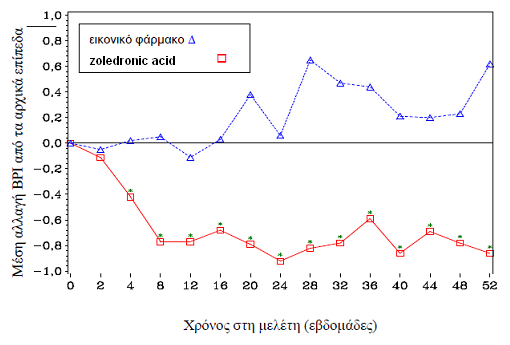 Αποτελέσματα κλινικής μελέτης στη θεραπεία της ΤΙΗΚλινικές δοκιμές σε υπερασβεστιαιμία προκαλούμενη από όγκο (ΤΙΗ), έδειξαν ότι το αποτέλεσμα του zoledronic acid χαρακτηρίζεται από μείωση της αποβολής ασβεστίου στον ορό και στα ούρα. Μεμελέτες εύρεσης δοσολογίας Φάσης Ι σε ασθενείς με ήπια έως μέτρια υπερασβεστιαιμία από όγκο(ΤΙΗ), οι αποτελεσματικές δόσεις που εξετάσθηκαν κυμαίνονταν από 1,2–2,5 mg περίπου.Για να εκτιμηθούν οι δράσεις του Zoledronic Acid 4mg έναντι της παμιδρονάτης 90 mg, συνδυάστηκαν τα αποτελέσματα, σε μια προσχεδιασμένη ανάλυση, από δύο βασικές πολυκεντρικές μελέτες σε ασθενείς με ΤΙΗ. Η ομαλοποίηση του διορθωμένου ασβεστίου του ορού ήταν γρηγορότερη την ημέρα 4 για τo Zoledronic Acid 8 mg και την ημέρα 7 για τα 4 mg και 8 mg Zoledronic acid  Τα ακόλουθα κλάσματα ανταπόκρισης παρατηρήθηκαν:Πίνακας 5: Ποσοστό αυτών που ανταποκρίθηκαν πλήρως ανάλογα με την ημέρα στις συνδυασμένεςΤΙΗ μελέτεςΟ μέσος όρος του χρόνου για την επίτευξη φυσιολογικών επιπέδων ασβεστίου ήταν 4 ημέρες. Ομέσος όρος του χρόνου για υποτροπή (επαναύξηση σε διορθωμένο με λευκωματίνη ασβέστιο ορούήταν ≥2,9 mmol/l) ήταν 30 με 40 ημέρες για τους ασθενείς στους οποίους χορηγήθηκε Zoledronic Acid, έναντι 17 ημερών στους ασθενείς που χορηγήθηκε παμιδρονάτη 90 mg (αξίες-p: 0,001 για 4 mg και 0,007 για 8 mg Zoledronic Acid). Δεν υπήρξαν στατιστικά σημαντικές διαφορές μεταξύ των δύο δόσεων Zoledronic Acid.Σε κλινικές δοκιμές 69 ασθενείς που υποτροπίασαν ή που δεν ανταποκρίθηκαν στην αρχική θεραπεία(Zoledronic Acid 4 mg, 8 mg ή παμιδρονάτη 90 mg) έλαβαν επαναληπτικά 8 mg Zoledronic Acid. Το ποσοστό ανταπόκρισης σε αυτούς τους ασθενείς ήταν περίπου 52%. Εφόσον αυτοί οι ασθενείς έλαβαν επαναληπτικά τη δόση 8 mg μόνο, δεν υπάρχουν διαθέσιμα στοιχεία που να επιτρέπουν τη σύγκριση με τη δόση των 4 mg zoledronic acid.Σε κλινικές δοκιμές με ασθενείς με υπερασβεστιαιμία από όγκο (ΤΙΗ), η συνολική εικόνα ασφαλείαςανάμεσα στις τρεις ομάδες θεραπείας (zoledronic acid 4 mg και 8 mg και παμιδρονάτη 90 mg) ήτανπαρόμοια σε τύπο και σοβαρότητα.Παιδιατρικός πληθυσμόςΑποτελέσματα κλινικών μελετών στη θεραπεία σοβαρής ατελούς οστεογένεσης σε παιδιατρικούςασθενείς ηλικίας 1 έως 17 ετώνΤα αποτελέσματα του ενδοφλέβιου zoledronic acid στη θεραπεία παιδιατρικών ασθενών (ηλικίας 1έως 17 ετών) με σοβαρή ατελή οστεογένεση (τύποι I, III και IV) συγκρίθηκαν με την ενδοφλέβιαπαμιδρονάτη σε μία διεθνή, πολυκεντρική, τυχαιοποιημένη, ανοικτή μελέτη με 74 και 76 ασθενείς σεκάθε ομάδα θεραπείας αντίστοιχα. Της περιόδου θεραπείας της μελέτης των 12 μηνών προηγήθηκεμια περίοδος διαλογής 4 έως 9 εβδομάδων, κατά την οποία ελήφθησαν συμπληρώματα βιταμίνης Dκαι στοιχειακού ασβεστίου για τουλάχιστον 2 εβδομάδες. Στο κλινικό πρόγραμμα ασθενείς ηλικίας 1έως <3 ετών έλαβαν 0,025 mg/kg zoledronic acid (μέχρι μέγιστη μεμονωμένη δόση 0,35 mg) κάθε3 μήνες και ασθενείς ηλικίας 3 έως 17 ετών έλαβαν 0,05 mg/kg zoledronic acid (μέχρι μια μέγιστημεμονωμένη δόση 0,83 mg) κάθε 3 μήνες. Διεξήχθη μία επέκταση μελέτης (H2202E1) ώστε ναεξεταστεί η μακροχρόνια γενική και νεφρική ασφάλεια του ετησίως ή δις ετησίως χορηγούμενουzoledronic acid κατά τη διάρκεια της 12-μηνης παράτασης της περιόδου θεραπείας σε παιδιά πουείχαν ολοκληρώσει ένα έτος θεραπείας είτε με zoledronic acid ή με παμιδρονάτη στην κύρια μελέτη.Το κύριο καταληκτικό σημείο της μελέτης ήταν η ποσοστιαία μεταβολή της οστικής πυκνότητας τηςοσφυϊκής μοίρας της σπονδυλικής στήλης (BMD) από τα αρχικά επίπεδα μετά από 12 μήνες θεραπείας. Τα εκτιμώμενα αποτελέσματα της θεραπείας στην BMD ήταν παρόμοια αλλά ο σχεδιασμός της μελέτης δεν ήταν επαρκής ώστε να τεκμηριωθεί η μη-κατωτερότητα της αποτελεσματικότητας του Zoledronic Acid. Ειδικότερα δεν υπήρξαν ξεκάθαρα αποτελέσματα για την αποτελεσματικότητα ως προς τη συχνότητα εμφάνισης καταγμάτων ή τον πόνο. Κατάγματα των μακρών οστών των κάτω άκρων ως ανεπιθύμητες ενέργειες αναφέρθηκαν σε περίπου 24% (μηριαίου) και 14% (κνήμης) των ασθενών με σοβαρή ατελή οστεογένεση που έλαβαν zoledronic acid, έναντι 12% και 5% των ασθενών με σοβαρή ατελή οστεογένεση που έλαβαν παμινδρονάτη, ανεξαρτήτως του τύπου της νόσου και της συσχέτισης αλλά συνολικά η συχνότητα εμφάνισης καταγμάτων ήταν συγκρίσιμη για τους ασθενείς που υποβλήθηκαν σε θεραπεία με zoledronic acid και αυτούς που υπολήθηκαν σε θεραπεία με παμινδρονάτη: 43% (32/74) έναντι 41% (31/76). Η αξιολόγηση του κινδύνου κατάγματος συγχέεται από το γεγονός ότι τα κατάγματα είναι συχνά συμβάματα σε ασθενείς με σοβαρή ατελή οστεογένεση ως μέρος της εξέλιξης της νόσου.Το είδος των ανεπιθύμητων ενεργειών που παρατηρήθηκε σε αυτό τον πληθυσμό ήταν παρόμοιο μεαυτών που παρατηρήθηκαν στο παρελθόν σε ενήλικες με προχωρημένου σταδίου κακοήθειες πουεμπλέκουν τα οστά (βλ. παράγραφο 4.8) Οι ανεπιθύμητες ενέργειες ταξινομημένες υπό τίτλουςσυχνότητας, παρουσιάζονται στον Πίνακα 6. Χρησιμοποιείται η παρακάτω συμβατική κατάταξη:Πολύ συχνές (≥1/10), συχνές (≥1/100, <1/10), όχι συχνές (≥1/1.000, <1/100), σπάνιες (≥1/10.000,<1/1.000), πολύ σπάνιες (<1/10.000), μη γνωστές (δεν μπορούν να εκτιμηθούν με βάση τα διαθέσιμαδεδομένα).Πίνακας 6: Ανεπιθύμητες ενέργειες που παρατηρήθηκαν σε παιδιατρικούς ασθενείς με σοβαρή ατελή οστεογέννεση11 Ανεπιθύμητες ενέργειες που εμφανίζονται με συχνότητα <5% αξιολογήθηκαν ιατρικά και αποδείχθηκε ότι τα περιστατικά αυτά συμφωνούν με το καλά τεκμηριωμένο προφίλ ασφάλειας του BONCAN (βλ. παράγραφο 4.8).Σε παιδιατρικούς ασθενείς με σοβαρή ατελή οστεογένεση το zoledronic acid φαίνεται να σχετίζεται με εντονότερο κίνδυνο για αντίδραση οξείας φάσης, υπερβεστιαιμία και ανεξήγητη ταχυκαρδία σεσύγκριση με την παμιδρονάτη, αλλά αυτή η διαφορά μειώθηκε με τις επόμενες εγχύσεις.Ο Ευρωπαϊκός Οργανισμός Φαρμάκων έχει δώσει απαλλαγή από την υποχρέωση υποβολής τωναποτελεσμάτων των μελετών με το Zoledronic Acid 4 mg/5ml  σε όλες τις υποκατηγορίες του παιδιατρικού πληθυσμού στη θεραπεία της υπερασβεστιαιμίας προκαλούμενης από όγκο και την πρόληψη των συμβαμμάτων σχετιζομένων με το σκελετό σε ασθενείς με προχωρημένου σταδίου κακοήθειες που εμπλέκουν τα οστά (βλέπε παράγραφο 4.2 για πληροφορίες σχετικά με την παιδιατρική χρήση).5.2 Φαρμακοκινητικές ιδιότητεςΤα φαρμακοκινητικά δεδομένα, τα οποία βρέθηκαν να μην είναι δοσοεξαρτώμενα, διερευνήθηκανμετά από εφ’άπαξ και πολλαπλές δόσεις zoledronic acid χορηγούμενες ενδοφλέβια σε 5 και 15 λεπτάτων 2, 4, 8 και 16 mg σε 64 ασθενείς με οστικές μεταστάσεις.Μετά την έναρξη της έγχυσης του zoledronic acid, οι συγκεντρώσεις του zoledronic acid,  στο πλάσμα αυξάνονται γρήγορα, επιτυγχάνοντας το μέγιστο στο τέλος της περιόδου έγχυσης, ακολουθούμενες από μια γρήγορη μείωση σε ποσοστό <10% της μεγίστης μετά από 4 ώρες και <1% της μεγίστης μετά από 24 ώρες, με μια επακόλουθη παρατεταμένη περίοδο πολύ χαμηλών συγκεντρώσεων που δεν υπερβαίνουν το 0,1% της μεγίστης πριν από τη δεύτερη έγχυση του zoledronic acid την ημέρα 28.Το ενδοφλεβίως χορηγούμενο zoledronic acid αποβάλλεται με μία τριφασική διαδικασία: ταχείαδιφασική απομάκρυνση από την συστηματική κυκλοφορία, με χρόνους ημίσειας ζωής t1/2α 0,24 καιt1/2β 1,87 ώρες, ακολουθούμενη από μια μακρά φάση απομάκρυνσης με χρόνο ημίσειας ζωής τελικής απέκκρισης t1/2γ 146 ωρών. Δεν παρουσιάσθηκε συσώρευση του zoledronic acid στο πλάσμα μετά από πολλαπλές δόσεις του φαρμάκου χορηγούμενου κάθε 28 ημέρες. Το zoledronic acid δενμεταβολίζεται αλλά αποβάλλεται αμετάβλητο από τον νεφρό. Τις πρώτες 24 ώρες, 39±16% τηςχορηγούμενης δόσης ανευρίσκεται στα ούρα, ενώ το υπόλοιπο είναι κυρίως συνδεδεμένο με τονοστικό ιστό. Από τον οστικό ιστό απελευθερώνεται πολύ αργά στην συστηματική κυκλοφορία καιαπομακρύνεται μέσω των νεφρών. Η συνολική κάθαρση στο σώμα είναι 5,04±2,5 l/h, ανεξάρτητα από την δόση, ανεπηρέαστη από το γένος, ηλικία, φυλή και σωματικό βάρος. Η αύξηση του χρόνουέγχυσης από 5 σε 15 λεπτά προκάλεσε μία μείωση 30% στη συγκέντρωση του zoledronic acid στοτέλος της έγχυσης, χωρίς όμως να επηρεάζει την περιοχή κάτω από την καμπύλη για συγκέντρωσηςπλάσματος έναντι του χρόνου.Η διαφοροποίηση των φαρμακοκινητικών παραμέτρων μεταξύ ασθενών για το zoledronic acid ήτανυψηλή, όπως παρατηρείται με άλλα διφωσφονικά.Δεν υπάρχουν δεδομένα για το zoledronic acid σε ασθενείς με υπερασβεστιαιμία που έχουν ηπατικήανεπάρκεια. Το zoledronic acid δεν αναστέλλει in vitro τα P450 ένζυμα στον άνθρωπο, δεν εμφανίζειβιομετατροπή και σε μελέτες σε ζώα <3% της χορηγούμενης δόσης βρέθηκε στα κόπρανα,υποδεικνύοντας ότι δεν συσχετίζεται η φαρμακοκινητική του zoledronic acid με την ηπατικήλειτουργία.Η νεφρική κάθαρση του zoledronic acid συσχετίσθηκε με τη κάθαρση της κρεατινίνης. Η νεφρικήκάθαρση που αντιπροσωπεύει το 75±33% της κάθαρσης της κρεατινίνης έδωσε μια διάμεση τιμή84±29 ml/min (εύρος 22 έως 143 ml/min) στους 64 ασθενείς με καρκίνο που μελετήθηκαν. Ηανάλυση του πληθυσμού έδειξε ότι για έναν ασθενή με κάθαρση κρεατινίνης 20 ml/min (σοβαρήνεφρική ανεπάρκεια) ή 50 ml/min (μέτρια νεφρική ανεπάρκεια) η αντίστοιχη προβλεπόμενη κάθαρσητου zoledronic acid θα ήταν 37% ή 72% αντίστοιχα, σε σχέση με εκείνη ασθενούς με κάθαρσηκρεατινίνης 84 ml/min. Περιορισμένος αριθμός φαρμακοκινητικών δεδομένων είναι διαθέσιμα σεασθενείς με σοβαρή νεφρική ανεπάρκεια (κάθαρση κρεατινίνης <30 ml/min).Το zoledronic acid δεν εμφανίζει καμία συγγένεια με τα κυτταρικά συστατικά του αίματος και ηδέσμευση του zoledronic acid στις πρωτεΐνες του πλάσματος είναι χαμηλή (περίπου 56%) καιανεξάρτητη από την συγκέντρωση του.Ειδικοί πληθυσμοίΠαιδιατρικοί ασθενείςΠεριορισμένα δεδομένα φαρμακοκινητικής σε παιδιά με σοβαρή ατελή οστεογένεση δείχνουν ότι ηφαρμακοκινητική του zoledronic acid σε παιδιά ηλικίας 3 έως 17 ετών είναι παρόμοια με εκείνη σεενηλίκους σε παρόμοιο επίπεδο mg/kg δόσης. Η ηλικία, το σωματικό βάρος, το φύλο και η κάθαρσηκρεατινίνης φαίνεται να μην έχουν επίδραση στη συστηματική έκθεση σε zoledronic acid.5.3 Προκλινικά δεδομένα για την ασφάλειαΟξεία τοξικότηταΗ υψηλότερη μη θανατηφόρα εφ’ άπαξ ενδοφλέβια δόση ήταν 10 mg/kg σωματικού βάρους σε μύεςκαι 0,6 mg/kg σε επιμύες.Χρόνια και υποχρόνια τοξικότηταH υποδόρια και ενδοφλέβια χορήγηση δόσεων zoledronic acid μέχρι 0,02 mg/kg ημερησίως για4 εβδομάδες ήταν καλά ανεκτή σε αρουραίους και σκύλους αντίστοιχα. Υποδόρια χορήγηση0,001 mg/kg/ημέρα σε πoντικούς και 0,005 mg/kg ενδοφλεβίως μία φορά κάθε 2–3 ημέρες σεσκύλους ήταν επίσης καλά ανεκτή για χρονικό διάστημα πάνω από 52 εβδομάδες.Το πιο συχνό εύρημα σε μελέτες επαναλαμβανόμενης δόσης ήταν η αύξηση της αρχικής σπογγώδουςουσίας στις μεταφύσεις των μακρέων οστών σε αναπτυσσόμενα ζώα σε σχεδόν όλες τις δόσεις, έναεύρημα που αντανακλά την φαρμακολογική αντιαπορροφητική δραστηριότητα του φαρμάκου.Τα όρια ασφαλείας σχετικά με τις νεφρικές επιδράσεις ήταν περιορισμένα στις μακροχρόνιεςπαρεντερικές μελέτες επαναλαμβανόμενης δόσης σε ζώα, αν και τα αθροιστικά επίπεδα των μη-ανεπιθύμητων ενεργειών (NOAELs) για τις μελέτες με εφ’ άπαξ δόση (1,6 mg/kg) και πολλαπλέςδόσεις (0,06–0,6 mg/kg/day) δεν παρουσίασαν ενδείξεις νεφρικών επιδράσεων σε δόσεις ισότιμες ήανώτερες των πιο υψηλών θεραπευτικών δόσεων για θεραπεία σε ανθρώπους. Μακροχρόνιαεπαναλαμβανόμενη χορήγηση σε δόσεις της κατηγορίας με τις υψηλότερες ανθρώπινες θεραπευτικέςδόσεις του zoledronic acid προκάλεσαν τοξικολογικές επιδράσεις σε άλλα όργανα, περιλαμβανομένων της γαστροεντερικής οδού, του ήπατος, της σπλήνας και πνευμόνων, και στα σημεία ενδοφλέβιας έγχυσης.Τοξικότητα στην αναπαραγωγήΠαρατηρήθηκε τερατογένεση μετά από υποδόρια χορήγηση zoledronic acid σε μύες σε δόση≥0,2 mg/kg. Παρ’όλα που δεν παρατηρήθηκε τερατογένεση ή εμβρυοτοξικότητα σε κονίκλους,βρέθηκε τοξικότητα στη μητέρα. Δυστοκία παρατηρήθηκε στην χαμηλότερη δόση (0,01 mg/kgβάρους) που δοκιμάστηκε σε μύες.Μεταλλαξιογόνος δράση - ΟγκογένεσηΤο zoledronic acid δεν παρουσίασε μεταλλαξιογόνο δράση σε δοκιμές μεταλλαξιογένεσης. Σε δοκιμές καρκινογένεσης, δεν φάνηκε κάποια ένδειξη για καρκινογένεση.6. ΦΑΡΜΑΚΕΥΤΙΚΕΣ ΠΛΗΡΟΦΟΡΙΕΣ6.1 Κατάλογος εκδόχωνΜαννιτόληΝάτριο κιτρικόΥδροχλωρικό οξύ – Υδροξείδιο του Νατρίου (για ρύθμιση του pH)Ύδωρ για ενέσιμα6.2 ΑσυμβατότητεςΠρος αποφυγή πιθανών ασυμβατοτήτων, το πυκνό διάλυμα BONCAN πρέπει να αραιώνεται με διάλυμα 0,9% w/v χλωριούχου νατρίου ή διάλυμα 0,5% w/v γλυκόζης.Αυτό το φαρμακευτικό προϊόν δεν πρέπει να αναμιγνύεται, με διαλύματα προς έγχυση που περιέχουν ασβέστιο ή άλλα δισθενή κατιόντα όπως το γαλακτικό διάλυμα Ringer και θα πρέπει να χορηγείται μόνο του ως ενδοφλέβιο διάλυμα σε ξεχωριστή γραμμή έγχυσης. 6.3 Διάρκεια ζωής3 χρόνιαΤο διάλυμα Zolamed είναι σταθερό για 24 ώρες σε θερμοκρασία 2°C – 8°C μετά περαιτέρω διάλυσης σε 100 ml φυσιολογικού ορού ή 5% διαλύματος γλυκόζης.6.4 Ιδιαίτερες προφυλάξεις κατά τη φύλαξη του προϊόντος Δεν απαιτούνται ιδιαίτερες προφυλάξεις για τη φύλαξη του προϊόντος.Το αραιωμένο προϊόν είναι προτιμότερο να χρησιμοποιείται αμέσως μετά τη διάλυση σε άσηπτες συνθήκες. Αν δεν χρησιμοποιηθεί άμεσα, η διάρκεια και οι συνθήκες φύλαξης πριν την χρήση του είναι στην υπευθυνότητα του χρήστη. Το συνολικό χρονικό διάστημα μεταξύ της αραίωσης, της διατήρησης σε ψυγείο, στους 2°C – 8°C και του τέλος της χορήγησης δεν πρέπει να ξεπερνά τις 24 ώρες. Το διάλυμα, που διατηρήθηκε στο ψυγείο, πριν από τη χορήγηση, θα πρέπει να επανέλθει σε θερμοκρασία δωματίου.6.5 Φύση και συστατικά του περιέκτηΤο BONCAN 4 mg/5 ml πυκνό διάλυμα για παρασκευή διαλύματος προς έγχυση διατίθεται σε κουτιά του 1 φιαλιδίου.Φιαλίδιο: Γυάλινο φιαλίδιο τύπου I των 5 ml που κλείνει με πώμα εισχώρησης από βρωμοβουτύλιο επικαλυμμένο με αδρανές φθοριωμένο πολυμερές, σφραγισμένο με πώμα αλουμινίου και αποσπώμενη κάλυψη.6.6 Ιδιαίτερες προφυλάξεις απόρριψης και άλλος χειρισμόςΠριν τη χορήγηση, 5,0 ml πυκνού διαλύματος από ένα φιαλίδιο ή ο απαιτούμενος όγκος πουανασύρεται από το πυκνό διάλυμα, πρέπει να αραιώνεται περαιτέρω σε 100 ml διαλύματος προςέγχυση, που δεν περιέχει ασβέστιο (0,9% w/v χλωριούχο νάτριο ή, 5% w/v διαλύματος γλυκόζης).Επιπρόσθετες πληροφορίες στο χειρισμό του BONCAN περιλαμβανομένων και οδηγιών σχετικά με την προετοιμασία μειωμένων δόσεων παρέχονται στην παράγραφο 4.2. Κατά την προετοιμασία της έγχυσης θα πρέπει να ακολουθούνται άσηπτες τεχνικές. Για εφάπαξ χρήση μόνο. Μόνο διαυγή ελεύθερα σωματιδίων και αποχρωματισμού διαλύματα θα πρέπει να χρησιμοποιούνται. Θα πρέπει να δίδεται η συμβουλή στους επαγγελματίες του τομέα υγειονομικής περίθαλψης να μην απορρίπτουν το μη χρησιμοποιημένο BONCAN μέσω του συστήματος οικιακής αποχέτευσης. Κάθε αχρησιμοποίητο φαρμακευτικό προϊόν ή υπόλειμμα πρέπει να απορρίπτεται σύμφωνα με τις κατά τόπους ισχύουσες σχετικές διατάξεις..7. ΚΑΤΟΧΟΣ ΤΗΣ ΑΔΕΙΑΣ ΚΥΚΛΟΦΟΡΙΑΣPROTON PHARMA ΑΝΩΝΥΜΗ ΦΑΡΜΑΚΕΥΤΙΚΗ ΕΤΑΙΡΕΙΑΑχαΐας 4 & Τροιζηνίας, 145 64 Νέα Κηφισιά, ΑττικήΤηλέφωνο: 210 6254175Fax: 210 62541908. ΑΡΙΘΜΟΣ(ΟΙ) ΑΔΕΙΑΣ ΚΥΚΛΟΦΟΡΙΑΣ9. ΗΜΕΡΟΜΗΝΙΑ ΠΡΩΤΗΣ ΕΓΚΡΙΣΗΣ/ΑΝΑΝΕΩΣΗΣ ΤΗΣ ΑΔΕΙΑΣΗμερομηνία πρώτης έγκρισης: Ημερομηνία πρώτης ανανέωσης: 10. ΗΜΕΡΟΜΗΝΙΑ ΑΝΑΘΕΩΡΗΣΗΣ ΤΟΥ ΚΕΙΜΕΝΟΥΔιαταραχές του αιμοποιητικού και του λεμφικού συστήματος Διαταραχές του αιμοποιητικού και του λεμφικού συστήματος Συχνές: Αναιμία Όχι συχνές: Θρομβοκυτταροπενία, λευκοπενία Σπάνιες: Πανκυτταροπενία Διαταραχές του ανοσοποιητικού συστήματος Διαταραχές του ανοσοποιητικού συστήματος Όχι συχνές: Αντίδραση υπερευαισθησίας Σπάνιες: Αγγειονευρωτικό οίδημα Ψυχιατρικές διαταραχές Ψυχιατρικές διαταραχές Όχι συχνές: Ανησυχία, διαταραχές ύπνου Σπάνιες: Σύχγυση Διαταραχές του νευρικού συστήματος Διαταραχές του νευρικού συστήματος Συχνές: Κεφαλαλγία Όχι συχνές: Ζάλη, παραίσθησία, διαταραχή γεύσης υπαισθησία, υπεραισθησία, τρόμος, υπνηλία Πολύ σπάνιες: Σπασμοί, αιμωδία και τετανία (δευτεροπαθείς προς την υπασβαιστιαιμία) Οφθαλμικές διαταραχές Οφθαλμικές διαταραχές Συχνές: Επιπεφυκίτιδα Όχι συχνές: Θόλωση της όρασης, σκληρίτιδα και φλεγμονή του οφθαλμικού κόγχου Πολύ σπάνιες: Ραγοειδίτις, επισκληρίτις Καρδιακές διαταραχές Καρδιακές διαταραχές Όχι συχνές: Υπέρταση, υπόταση, κολπική μαρμαρυγή, υπόταση που οδηγεί σε συγκοπή ή κυκλοφορική κατέρρειψη Σπάνιες: Βραδυκαρδία Πολύ σπάνιες Καρδιακή αρρυθμία (δευτεροπαθείς προς την υπασβαιστιαιμία) Διαταραχές του αναπνευστικού συστήματος, του θώρακα και του μεσοθωράκιου Διαταραχές του αναπνευστικού συστήματος, του θώρακα και του μεσοθωράκιου Όχι συχνές: Δύσπνοια, βήχας, βρογχόσπασμος Σπάνιες Διάμεση πνευμονοπάθεια Διαταραχές του γαστρεντερικού Διαταραχές του γαστρεντερικού Συχνές: Ναυτία, έμετος, ανορεξία Όχι συχνές: Διάρροια, δυσκοιλιότητα, επιγάστριο άλγος, δυσπεψία, στοματίτιδα, ξηροστομία Διαταραχές του δέρματος και του υποδόριου ιστού Διαταραχές του δέρματος και του υποδόριου ιστού Όχι συχνές: Κνησμός, εξάνθημα (συμπεριλαμβανομένου του ερυθηματώδους και κηλιδώδους), αυξημένη εφίδρωση Διαταραχές του μυοσκελετικού συστήματος και του συνδετικού ιστού Διαταραχές του μυοσκελετικού συστήματος και του συνδετικού ιστού Συχνές: Πόνος στα οστά, μυαλγία, αρθραλγία, γενικευμένος πόνος Όχι συχνές: Μυϊκές κράμπες, οστεονέκρωση της γνάθου Διαταραχές των νεφρών και των ουροφόρων οδών Διαταραχές των νεφρών και των ουροφόρων οδών Συχνές: Νεφρική βλάβη Όχι συχνές: Οξεία νεφρική ανεπάρκεια, αιματουρία, πρωτεϊνουρία Γενικές διαταραχές και καταστάσεις της οδού χορήγησης Γενικές διαταραχές και καταστάσεις της οδού χορήγησης Συχνές: Πυρετός, σύνδρομο γρίπης (περιλαμβανομένης κόπωσης, ρίγους, κακουχίας και εξάψεων) Όχι συχνές: Αδυναμία, περιφερικό οίδημα, αντιδράσεις στο σημείο της ένεσης (περιλαμβανομένου πόνου, ερεθισμού, οιδήματος, σκληρίας), πόνος στο στήθος, αύξηση βάρους,αναφυλακτική αντίδραση/σοκ, κνίδωση Σπάνιες:Αρθρίτιδα και οίδημα των αρθρώσεων ως σύμπτωμα της αντίδρασης οξείας φάσηςΠαρακλινικές εξετάσεις Παρακλινικές εξετάσεις Πολύ συχνές: Υποφωσφαταιμία Συχνές: Αύξηση της κρεατινίνης και ουρίας του αίματος, υποασβεστιαιμία Όχι συχνές: Υπομαγνησιαιμία, υποκαλιαιμία Σπάνιες: Υπερκαλιαιμία, υπερνατριαιμία Οποιοδήποτε SRE (+TIH)Οποιοδήποτε SRE (+TIH)Κατάγματα*Κατάγματα*Ακτινοθεραπεία σταοστάΑκτινοθεραπεία σταοστάΑκτινοθεραπεία σταοστάZoledronic Acid 4 mgPlaceboZoledronic Acid 4 mgPlaceboZoledronic Acid 4 mgPlaceboPlaceboN214208214208214208208Ποσοστό ασθενών μεSREs (%)38491725263333Τιμή-p0,0280,0280,0520,0520,1190,1190,119Διάμεσος χρόνος γιαSRE (ημέρες)488321NR**NR**NR**NR**640Τιμή-p0,0090,0090,0200,0200,0550,0550,055Ποσοστόνοσηρότηταςαναφορικά με τα οστά0,771,470,200,450,420,420,89Τιμή-p0,0050,0050,0230,0230,0600,0600,060Μείωση κινδύνουεμφάνισης πολλαπλώνσυμβαμμάτων ** (%)36-NANANANANAΤιμή-p0,0020,002NANANANANAΟποιοδήποτε SRE (+TIH)Οποιοδήποτε SRE (+TIH)Κατάγματα*Κατάγματα*Ακτινοθεραπεία σταοστάΑκτινοθεραπεία σταοστάΑκτινοθεραπεία σταοστάZoledronic Acid 4 mgPlaceboZoledronic Acid 4 mgPlaceboZoledronic Acid 4 mgPlaceboPlaceboN257250257250257250250Ποσοστό ασθενών μεSREs (%)39481622293434Τιμή-p0,0390,0390,0640,0640,1690,1690,169Διάμεσος χρόνος γιαSRE (ημέρες)236155NR**NR**424424307Τιμή-p0,0090,0090,0200,0200,0510,0510,051Ποσοστόνοσηρότηταςαναφορικά με τα οστά1,742,710,390,631,241,241,89Τιμή-p0,0120,0120,0900,0900,0990,0990,099Μείωση κινδύνουεμφάνισης πολλαπλώνσυμβαμμάτων ** (%)30,7-NANANANANAΤιμή-p0,0030,003NANANANANAΟποιοδήποτε SRE (+TIH)Οποιοδήποτε SRE (+TIH)Κατάγματα*Κατάγματα*Ακτινοθεραπεία σταοστάΑκτινοθεραπεία σταοστάΑκτινοθεραπεία σταοστάZoledronic Acid 4 mgPam90 mgZoledronic Acid 4 mgPam90 mgZoledronic Acid 4 mgPam90 mgPam90 mgN561555561555561555555Ποσοστό ασθενών μεSREs (%)48523739192424Τιμή-p0,1980,1980,6530,6530,0370,0370,037Διάμεσος χρόνος γιαSRE (ημέρες)376356NR714NRNRNR**Τιμή-p0,1510,1510,6720,6720,0260,0260,026Ποσοστόνοσηρότηταςαναφορικά με τα οστά1,041,390,530,600,470,470,71Τιμή-p0,0840,0840,6140,6140,0150,0150,015Μείωση κινδύνουεμφάνισης πολλαπλώνσυμβαμμάτων ** (%)16-NANANANANAΤιμή-p0,0300,030NANANANANAΗμέρα 4Ημέρα 7Ημέρα 10Zoledronic Acid 4 mg (N=86)45,3 % (p=0,104)82,6% (p=0,005)*88,4% (p=0,002)*Zoledronic Acid 8 mg (N=90)55,6 % (p=0.021)*83,3% (p=0,010)*86,7% (p=0,015)*Παμιδρονάτη 90mg (N=99)33,3 %63,6%69,7%* τιμές-p συγκριτικά με τη παμιδρονάτη* τιμές-p συγκριτικά με τη παμιδρονάτη* τιμές-p συγκριτικά με τη παμιδρονάτη* τιμές-p συγκριτικά με τη παμιδρονάτηΔιαταραχές του νευρικού συστήματος Διαταραχές του νευρικού συστήματος Συχνές: Κεφαλαλγία Καρδιακές διαταραχές Καρδιακές διαταραχές Συχνές: Ταχυκαρδία Διαταραχές του αναπνευστικού συστήματος, του θώρακα και του μεσοθωράκιου Διαταραχές του αναπνευστικού συστήματος, του θώρακα και του μεσοθωράκιου Συχνές: Ρινοφαρυγγίτιδα Διαταραχές του γαστρεντερικού Διαταραχές του γαστρεντερικού Πολύ συχνές: Έμετος, ναυτία Συχνές: Κοιλιακό άλγος Διαταραχές του μυοσκελετικού συστήματος και του συνδετικού ιστού Διαταραχές του μυοσκελετικού συστήματος και του συνδετικού ιστού Συχνές: Άλγος των άκρων, αρθραλγία, μυοσκελετικό άλγος Γενικές διαταραχές και καταστάσεις της οδού χορήγησης Γενικές διαταραχές και καταστάσεις της οδού χορήγησης Πολύ συχνές: Πυρεξία κόπωση Συχνές: Αντίδραση οξείας φάσης Παρακλινικές εξετάσεις Παρακλινικές εξετάσεις Πολύ συχνές: Υπασβεστιαιμία Συχνές: Υποφωσφοραιμία 